FONDATION BOUGMABP: 7 KORSIMORO BURKINA FASOTel: +226 60 38 77 64        +226 75 63 08 43Email : fondbougma@gmail.com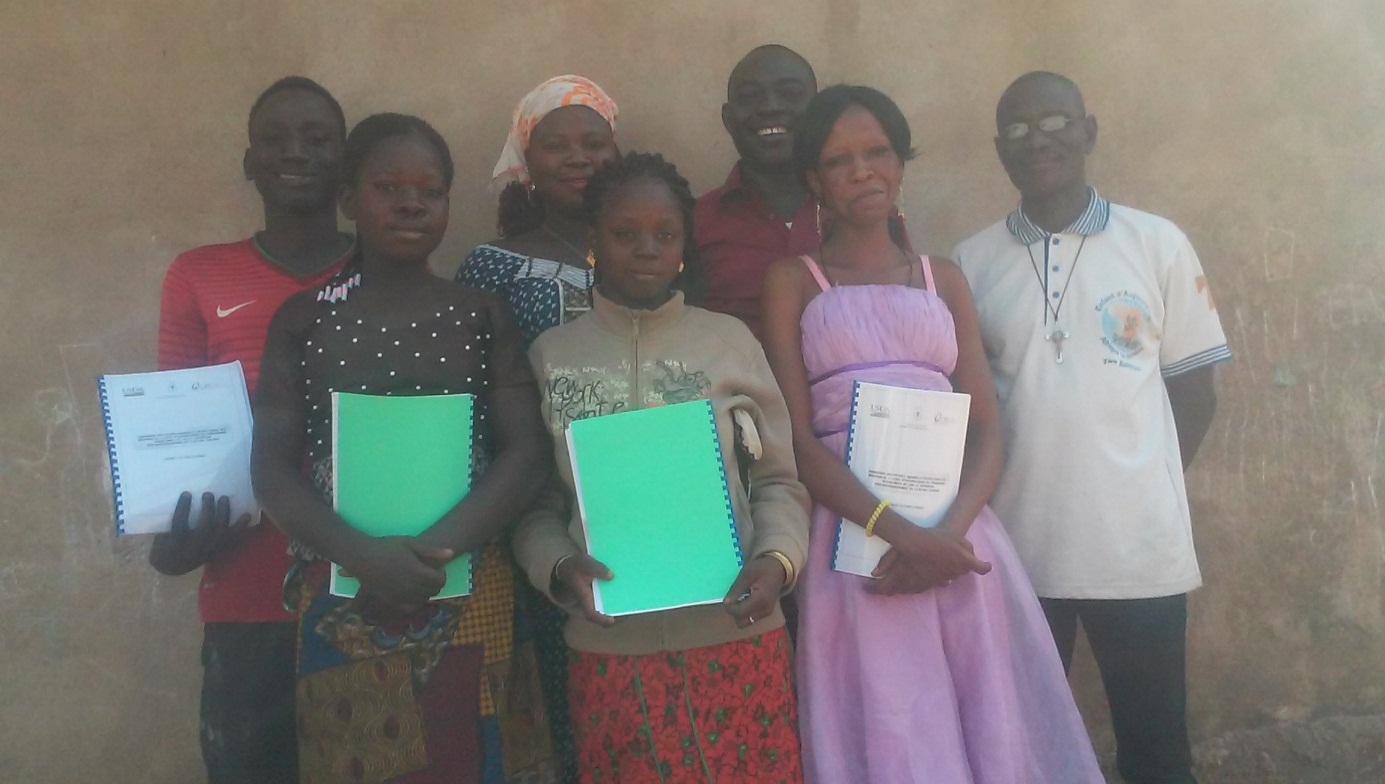 RAPPORT DE FORMATION POUR UN RENFORCEMENT DES COMPTENCES DES MAITRESSES DE L’ECOLE DE LA FONDATIONDU 2 AU 3 JANVIER 2017 A L’ECOLEKORSIMORO, Janvier 2017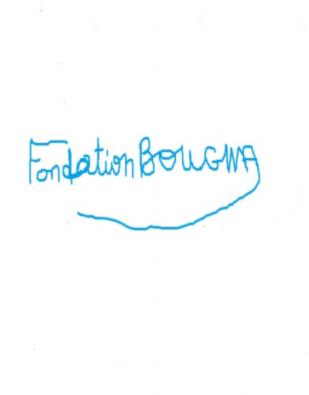 RAPPORT DE FORMATION DES ENSEIGNANTS DE L’ECOLE DE LA FONDATION BOUGMALes objectifs visés par la formation étaient : Donner des connaissances nécessaires aux maitresses et les membres des bureaux des mères et parents pour un meilleur encadrement technique  et la préparation psychologiques des enfants ;Elaboration un plan de travail d’éveil des enfants de 3 à 5 ans pour période de janvier à juillet 2017Les activités de la formation  se sont déroulées comme suivent :Jour 1 : 2 janvier 2017Accueil et installation des participants a eu lieu de 8 heure à 8 heure 15 minutes  Accueil du formateur (facilitateur) ; le formateur est arrivés à 8H heure 20 mnL’Ouverture de la session par le Président de la Fondation et les informations divers a débuté au environ de 8 h 30 mn et ensuite le formateur a aussitôt débuté la formation avec les participants.Toute la journée de 8 h 30 mn à 16 h 30 le formateur a fait des exposés sur les grand points suivants :Les besoins fondamentaux des enfants de 3 à 5 ansLes activités d’éveil et d’éducation pour les enfants de 3 à 5 ansLes aides pédagogiquesEt en enfin la remise des cahiers de participantsLes maitresses ont appris avec le formateur  un chant et une récitation pour les enfants de l’école le mot de clôture de la session par le Président de la formation est intervenue à 17 heures.Les bénéficiaires :Les bénéficiaires sont :Cinq (5)  enseignants (maitresses) de l’école.Les annexes du rapport :Le cahier de participant,La liste de présences,Les états de paiement ou de prise en charge des participants et formateur.Le RapporteurOUEDRAOGO LéaLundi le 2 janvier 2017  Nom du formateur : Catéchiste Jean Baptise en fonction dans la Paroisse de Korsimoro et résident au CCB de Guibtenga---------------------------------------------------------------------L’éducation des enfants est différent des autres éducations, elle permet  à l’enfant de respecter  les  grands personnes ; ses parents et ses voisins Les personnes qui s’occupent des enfants sont  appelées : Le petit papa et/ou la petite  maman.C’est dans la famille que l’enfant reçoit  sa première éducation.L’association des parents comprend : l’association  des parents d’élèves.LES ACTIVITES  MENEES DANS LE BISONGO Le BISONGO est un cadre d’éveil  de l’éducation des enfants  de 3 à 4 ans. Il prépare également l’enfant  à aborder  avec  agence  les cycles primaires pour se faire plusieurs activités y sont menées  avec les enfants ce sont entre autre Les activités  d’éveils : langage sensorielle, l’éveil mathématique, l’initiation à l’écriture  Les  d éducations : l’éducation motrice ; l’éducation  civique et morale ; activité de vie pratique Les conseils à prendre soin de leurs enfants : le respect avec les parents,  garder le secret des parents et les enfants, sensibiliser les parents à prendre soin de leurs enfants  sur  la santé ; l’amour des enfants,  être quelqu’un qui aime les enfants  de l’école maternelle BISONGO, tenir compte de la nature de l’enfant pour pouvoir l’éduquer, être franc  en vers  les enfants.Les animations physiques et sportives : la marche (rapide, lente, la course, la vitesse, endurance).Les activités motrices : (lancer, pousser, tirer, sauter, grimper, en tenant compte de leurs âges  scolaire).Les matériels didactiques  comprennent : le registre d’appel, cahier de gestion, cahier de visite médicale, cahier d’évènement.Les programmes pédagogiques :Lundi de 8h à 8h30 on a la vie pratique,  8h30 à8h45 on a le passage aux toilettes, Mercredi 8h45 à 9h00 on a les activités de langage Jeudi  de 10h à 10h30 on a éveil mathématique  de 10h30 à 11h on a la gouté vendredi  de 11h15 on a  éducation pré Civaux les fiches pédagogiquesThème : laver  les mainsDate : 02/01/2017Lieu : en classeDurée : 30mnSection : moyenneEffectif : 30Disposition : en UMatériel : seau, savon,Objectif : laver  les, mains avant de mangerDéroulementMise  en train : avant de  manger  que  faites-vous ?Motivation : l’activité proprement  diteLe petit  papa et la petite  maman  posent  Rangement (remettre  chaque  chose  à sa place)Le RapporteurOUEDRAOGO LéaMaîtresse et  Gestionnaire de l’écoleTel : 70147554Email :maitresseleafond@gmail.com